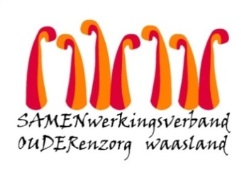 Nieuwsbrief wzc De Ark – 23 november 2020Beste familie, mantelzorger, Vandaag zijn de bewoners van afdeling de Nest getest.  Geruststellend nieuws want er zijn geen besmettingen bij de bewoners en de medewerkers meer vastgesteld.  We zijn blij want dit betekent dat we de bezoekregeling opnieuw kunnen opstarten.  Verloop van de screeningDe keuken:  omdat 1 medewerker positief getest was op het coronavirus werden op woensdag 18 november alle keukenmedewerkers getest.  Gelukkig zijn er geen andere medewerkers besmet met het virus.Cohorte woonzorgcentrum Heilig HartIn totaal waren 10 bewoners van afdeling de Nest besmet met het coronavirus.  Ondanks de goede zorgen en opvolging zijn er het voorbije weekend plots 2 bewoners van woonzorgcentrum De Ark overleden in de cohorte van woonzorgcentrum Heilig Hart.  1 bewoner is overleden in het ziekenhuis. Ons oprecht medeleven aan de betrokken familieleden.  Momenteel verblijven er nog 7 bewoners in de cohorte.  We hopen dat zij volgende week kunnen terugkeren naar woonzorgcentrum De Ark.Bezoekregeling de DuifWe zijn opgelucht dat alle bewoners negatief getest zijn.  De kamerisolatie stopt vanaf morgen 24 november en ook de medewerkers kunnen buiten het dragen van een mondmasker alle overige beschermingsmaterialen verwijderen.  Er volgt nog een extra schoonmaak zodat jullie terug op een  veilige manier jullie familielid kunnen bezoeken.Partners kunnen vanaf woensdag 25 november terug langskomen.  Voor de vaste bezoeker is het eerstkomende bezoekmoment zondag 29 november.  Was en boodschappenWas en boodschappen kunnen gebracht of opgehaald worden tijdens de vaste bezoekmomenten.Aarzel niet ons te contacteren bij vragen of bezorgdheden. Met vriendelijke groet,Els Van Verre
Dagelijks verantwoordelijke